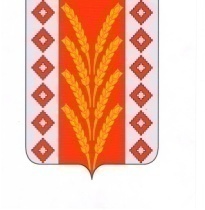 РОССИЙСКАЯ ФЕДЕРАЦИЯОРЛОВСКАЯ ОБЛАСТЬАДМИНИСТРАЦИЯ ДОЛЖАНСКОГО РАЙОНАП О С Т А Н О В Л Е Н И Е01 марта                                                                                              № 111пгт. Долгое  О внесении изменений в постановление администрацииДолжанского  района от 19 сентября 2011 года № 429«Об утверждении Положения об оплате труда работниковмуниципальных образовательных учреждений Должанского района»В соответствии с Трудовым кодексом Российской Федерации, законами Орловской области от 28 декабря 2004 года № 468-ОЗ «Об оплате труда работников государственных учреждений Орловской области» и от 6 сентября 2013 года № 1525-ОЗ «Об образовании в Орловской области», постановлением Правительства Орловской области от 19 января 2017года №9 «О внесении изменений в постановление Правительства Орловской области от 12 августа 2011 года № 267 «Об утверждении Примерного Положения об оплате труда работников государственных образовательных организаций и государственных организаций, осуществляющих образовательную деятельность, Орловской области», в целях исполнения Указа Президента Российской Федерации от 7 мая 2012 года 
№ 597 «О мероприятиях по реализации государственной социальной политики», дальнейшего обеспечения социальной поддержки и материального стимулирования работников муниципальных образовательных организаций Должанского района,администрация Должанского района ПОСТАНОВЛЯЕТ:1.  Внести в постановление администрации Должанского района от 19 сентября 2011 года № 429 «Об утверждении Положения об оплате труда работников муниципальных образовательных учреждений Должанского района» следующие изменения:1.1. в Приложении к данному постановлению:1)  пункт 7 изложить в следующей редакции:«7.  Для работников, указанных в пункте 1 настоящего Положения, базовая единица устанавливается в размере:4800 рублей – для педагогических работников общеобразовательных организаций, реализующих программы начального общего, основного общего, среднего общего образования;5500 рублей – для педагогических работников образовательных организаций, реализующих программы дошкольного образования, образовательных организаций дополнительного образования детей;4200 рублей – для руководителей образовательных организаций, руководителей структурных подразделений, специалистов, рабочих 
и служащих образовательных организаций, педагогического персонала других образовательных организаций.»;2)  таблицу 1 приложения 3 к  Положению об оплате труда работников муниципальных образовательных учреждений Должанского района (далее –  Положение) изложить в следующей редакции:«Таблица 13)  пункт 1 приложения 7 к Положению изложить 
в следующей редакции:«1.  Установить, что фонд оплаты труда работников образовательных организаций формируется:1)  из средств на оплату ставок (окладов) заработной платы основного персонала, указанного в таблице 1 приложения 1 к   Положению,  которые определяются на предстоящий финансовый год (из расчета на 12 месяцев), исходя из тарификационных списков образовательных организаций по состоянию на 1 сентября соответствующего учебного года;2)  средств на оплату ставок (окладов) заработной платы работников 
из числа административного и учебно-вспомогательного персонала, которые определяются на предстоящий финансовый год (из расчета на 12 месяцев), исходя из штатного расписания образовательных организаций по состоянию на 1 сентября соответствующего учебного года, но не более значений предельного соотношения средств на оплату ставок (окладов) заработной платы работников из числа административного и учебно-вспомогательного персонала и средств на оплату ставок (окладов) заработной платы всех работников образовательной организации (далее – норматив), указанных 
в таблице 1:                                                                                                                 Таблица 13)  средств на выплаты компенсационного характера, которые определяются:а)  для общеобразовательных организаций,  дошкольных организаций – в размере 20 процентов средств, предусмотренных на оплату ставок (окладов) заработной платы;б)  организаций дополнительного образования детей, по другим организациям – в размере 5 процентов средств, предусмотренных на оплату ставок (окладов) заработной платы; 4)  средств оплаты труда на выплаты стимулирующего характера, которые определяются в размере до 20 процентов средств, предусмотренных на оплату ставок (окладов) заработной платы.»;5.)  дополнить :а)  таблицей 2 в следующей редакции:                                                                                                              «Таблица 2б)  пунктом 3 в следующей редакции:«3.  Предельное соотношение среднемесячной заработной платы руководителя, его заместителей, главного бухгалтера образовательной организации и среднемесячной заработной платы работников образовательной организации (без учета заработной платы соответствующего руководителя, его заместителей, главного бухгалтера) (далее – коэффициент кратности) представлено в таблице 4. Расчет среднемесячной заработной платы руководителя, заместителей руководителя, главного бухгалтера образовательной организации осуществляется отдельно по должностям руководителя, главного бухгалтера и по каждой должности заместителя руководителя.                                                                                                               Таблица 4 2.  Отделу финансов администрации Должанского района обеспечить финансирование расходов образовательных организаций района, подведомственных отделу образования, молодежной политики, физической культуры и спорта,   по оплате труда работников муниципальных образовательных организаций, осуществляющих образовательную деятельность,   в пределах средств, предусмотренных законом Орловской области об областном бюджете на очередной финансовый год и на плановый период. 4.  Настоящее постановление распространяется на правоотношения, возникшие с 1 января 2017 года.5.  Отделу организационно-правовой, кадровой работы и делопроизводства  администрации Должанского района (М.М. Чеботкова) разместить настоящее  постановление   на   официальном сайте  Должанского района в информационно-телекоммуникационной сети «Интернет»;Глава администрации района                                                                  Б.Н. МакашовРазряд оплаты трудаРазряд оплаты трудаРазряд оплаты трудаРазряд оплаты трудаРазряд оплаты трудаРазряд оплаты трудаРазряд оплаты трудаРазряд оплаты трудаРазряд оплаты трудаРазряд оплаты труда12345678910Тарифный коэффициентТарифный коэффициентТарифный коэффициентТарифный коэффициентТарифный коэффициентТарифный коэффициентТарифный коэффициентТарифный коэффициентТарифный коэффициентТарифный коэффициент1,01,071,141,211,281,351,421,61,71,75Типы образовательных организаций, показателиНорматив, %государственные образовательные организации и государственные организации, осуществляющие образовательную деятельность, 
за исключением оздоровительных лагерей (центров)35Дополнительно при наличии:филиалов5автономных котельных5столовых5Число воспитанников, обучающихся, учащихсяПовышающий коэффициент (Кр1)Свыше 1000 чел.4От 500 до 1000 чел.3,75От 250 до 500 чел.3,5До 250 чел.3Число воспитанников, обучающихся, учащихсяКоэффициент кратностиКоэффициент кратностиЧисло воспитанников, обучающихся, учащихсяруководительзаместители руководителя, главный бухгалтерСвыше 1000 чел.до 5до 4,5От 750 до 1000 чел.До 4,5до 4От 500 до 750 чел.до 4до 3,5До 500 чел.до 3,5до 3